Παράρτημα ΣΤ– Οικονομική ΠροσφοράΤυποποιημένο Έντυπο Οικονομικής ΠροσφοράςΑναθέτουσα Αρχή: Δήμος ΚαρδίτσαςΠράξη: ……………………………………..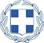 Ελληνική Δημοκρατία Π.Ε. ΚΑΡΔΙΤΣΑΣ Δήμος ΚαρδίτσαςΕπιχειρησιακό Πρόγραμμα «Επισιτιστικής και Βασικής Υλικής συνδρομής του ΤΕΒΑ/FEAD»Κωδ. Πράξης/MIS (ΟΠΣ):5029802Κ.Α.: 70.03-7425.0052Διακήρυξη: ……….ΜέτροΤίτλοςΑ/ΑΣυνοδευτική ΥπηρεσίαΜονάδα ΜέτρησηςΠοσότηταΤιμή ΜονάδαςΤιμή ΜονάδαςΣΥΝΟΛΟΣΥΝΟΛΟM.0Αρχική οργάνωση και σχεδιασμός υλοποίησης του ΈργουΣ.Υ.01Κατ’ αποκοπή: Έκθεση Οργάνωσης και σχεδιασμούΑριθμός εκθέσεων1…..,…€…..,…€…..,…€…..,…€Μ.1Υπηρεσίες ψυχοκοινωνικής στήριξης, ενδυνάμωσης και κοινωνικής ένταξης ειδικών ομάδων (πλην παιδιών)Σ.Υ.1.1Συνεδρίες (ατομικές)Αριθμός Συνεδριών600…..,…€…..,…€…..,…€…..,…€Μ.1Υπηρεσίες ψυχοκοινωνικής στήριξης, ενδυνάμωσης και κοινωνικής ένταξης ειδικών ομάδων (πλην παιδιών)Σ.Υ.1.2Συνεδρίες (Ομαδικές)Αριθμός Συνεδριών40…..,…€…..,…€…..,…€…..,…€Μ.1Υπηρεσίες ψυχοκοινωνικής στήριξης, ενδυνάμωσης και κοινωνικής ένταξης ειδικών ομάδων (πλην παιδιών)Σ.Υ.1.5Εκδηλώσεις / ΗμερίδεςΑριθμός Εκδηλώσεων2…..,…€…..,…€…..,…€…..,…€Μ.2Υπηρεσίες ψυχοκοινωνικής στήριξης, ενδυνάμωσης και κοινωνικής ένταξης παιδιώνΣ.Υ.2.1Συνεδρίες (ατομικές)Αριθμός Συνεδριών600…..,…€…..,…€…..,…€…..,…€Μ.2Υπηρεσίες ψυχοκοινωνικής στήριξης, ενδυνάμωσης και κοινωνικής ένταξης παιδιώνΣ.Υ.2.2Συνεδρίες (Ομαδικές)Αριθμός Συνεδριών40…..,…€…..,…€…..,…€…..,…€Μ.2Υπηρεσίες ψυχοκοινωνικής στήριξης, ενδυνάμωσης και κοινωνικής ένταξης παιδιώνΣ.Υ.2.4Εκδηλώσεις / ΗμερίδεςΑριθμός Εκδηλώσεων2…..,…€…..,…€…..,…€…..,…€Μ.3Διατροφικές συμβουλές (και συμβουλές υγιεινής διατροφής)Σ.Υ.3.1Συνεδρίες (ατομικές)Αριθμός Συνεδριών1000…..,…€…..,…€…..,…€…..,…€Μ.3Διατροφικές συμβουλές (και συμβουλές υγιεινής διατροφής)Σ.Υ.3.2Συνεδρίες (Ομαδικές)Αριθμός Συνεδριών40…..,…€…..,…€…..,…€…..,…€Μ.3Διατροφικές συμβουλές (και συμβουλές υγιεινής διατροφής)Σ.Υ.3.3Εκδηλώσεις / ΗμερίδεςΑριθμός Εκδηλώσεων2…..,…€…..,…€…..,…€…..,…€Μ.4Συμβουλές διαχείρισης οικογενειακού προϋπολογισμού, Συμβουλευτική Επιχειρηματικότητας κ.λ.π.Σ.Υ 4.2Ατομική Λογιστική ΣυμβουλευτικήΑριθμός Συνεδριών405…..,…€…..,…€…..,…€…..,…€Μ.4Συμβουλές διαχείρισης οικογενειακού προϋπολογισμού, Συμβουλευτική Επιχειρηματικότητας κ.λ.π.Σ.Υ 4.4Ατομική  Νομική ΣυμβουλευτικήΑριθμός Συνεδριών405…..,…€…..,…€…..,…€…..,…€Μ.4Συμβουλές διαχείρισης οικογενειακού προϋπολογισμού, Συμβουλευτική Επιχειρηματικότητας κ.λ.π.Σ.Υ.4.5Εκδηλώσεις / ΗμερίδεςΑριθμός Εκδηλώσεων2…..,…€…..,…€…..,…€…..,…€Μ.5Υπηρεσίες κοινωνικοποίησης παιδιώνΣ.Υ.5.1Εργαστήρια / ΕκδηλώσειςΑριθμός Εκδηλώσεων1…..,…€…..,…€…..,…€…..,…€Μ.5Υπηρεσίες κοινωνικοποίησης παιδιώνΣ.Υ.5.2Αθλητικές ΔραστηριότητεςΑριθμός δραστηριοτήτων1…..,…€…..,…€…..,…€…..,…€Μ.6Υλοποίηση πολιτιστικών και δημιουργικών δραστηριοτήτων απασχόλησης για παιδιά ωφελούμενουςΣ.Υ.6.1Εργαστήρια / ΕκδηλώσειςΑριθμός Εκδηλώσεων1…..,…€…..,…€…..,…€…..,…€Μ.7Δημοσιότητα Συνοδευτικών ΜέτρωνΣ.Υ.7.1Έντυπη ΕνημέρωσηΑριθμός εντύπων30…..,…€…..,…€…..,…€…..,…€Μ.7Δημοσιότητα Συνοδευτικών ΜέτρωνΣ.Υ.7.2Έντυπες καταχωρήσειςΑριθμός καταχωρήσεων20…..,…€…..,…€…..,…€…..,…€Μ.7Δημοσιότητα Συνοδευτικών ΜέτρωνΣ.Υ.7.3Ηλεκτρονικές καταχωρήσειςΑριθμός καταχωρήσεων60…..,…€…..,…€…..,…€…..,…€ΣύνολοΣύνολο…..,…€ΦΠΑ 24%ΦΠΑ 24%…..,…€Γενικό ΣύνολοΓενικό Σύνολο…..,…€